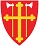 Referat Møtetid:	Onsdag 2018-06-06 kl.19.00-21:00.Møtested:	Kroer kirkestue.Til stedeLeder 		Svend-Kristian Martinsen Medlem		Asbjørn Rønning	Medlem 		Inger-Lise Norseth Stubberud 1.varamedlem 	Alexander Krohg Plur Prest 			Jan Kay Krystad (sokneprest)Sekr./kass.		Linda Janson-Haddal Forfall		Sigrid HjørnegårdOrienteringssakerGrønt utvalg kommer ikke på dette møtet. Torger Gillebo er forhindret. Det blir møte i Ås arbeidskirke 8. oktober som skal ende opp i en revidert Grønn plakat som i sin tid var grunnlaget for godkjenningen av menighetene i Nordby, Kroer og Ås som grønne menigheter. «Stasstoler» ferdig reparert og satt tilbake i kirken.25 salmebøker er mottatt Kroer Skole er nedleggingstruet --- igjen.  Utsatt til august grunnet usikkert tallgrunnlag.  Det vurderes nytt høringsmøte.Gjennomgang og oppfølgning av saker i referat fra forrige møte.Sak 2018/10	Gulvsliping kirkestuaInnvendig vedlikehold i kirkestua er MR ansvar.  Gulvet begynner å bli ganske slitt, og er vanskelig å holde rent.  Priser innhentet av Kroer Vel for ca. 1 år siden gir en forventet pris på ca. 200-250  kr/m2 for sliping og lakkering.  Areal er 42 m2.  Totalpris blir da ca. 9.500 kr. Bør utføres i 2019 (Budsjett). Forslag om å male kirkestuens panel innvendig – tas til diskusjon på kirkekaffen.Vedtak: 
Gulvet slipes i 2019. Sak 2018/11	Kroer kirke  - rehabiliteringHovedprosjekt utsatt til våren 2019. Årsaken er at prisene vi fikk inn var for høye i forhold til budsjett og grensen på 1,1 mill for prosjekter som ikke annonseres på Doffin. Vi prøver å få til maling av kirkestue og utbedring av borebilleskader i år.  Se vedlagt referat fra møte mellom fungerende kirkeverge, prosjektleder og meg (vedlegg 1). Vi satser på å gjennomføre hele prosjektet samlet i 2019.  Da klarer vi oss med en (1) rigging. Vedtak: 
Det er forslag om å invetere til dugnad 15. og 16. juni for å vaske og skrape kirkestua utvendig. Linda legger ut tekst fra Asbjørn på nettside og facebook. SKM sjekker med prosjektleder og evt. konservator om det er greit at jobben gjøres på dugnad og i tilfelle hvilken maling som skal brukes og anskaffer denne. Sak 2018/12	Revidert gudstjenesteforordningJan-Kay orienterte om gudstjenesteforordningen. Oppdatert gudstjenesteforordning er vedlagt.Vedtak: 
Kroer menighetsråd vedtar ovennevnte ønsker til revisjon av forordning for gudstjenester i Kroer sokn. Sak 2018/13	Nytt standard gudstjenesteprogram for Kroer kirkeJan-Kay viste frem nytt standard gudstjenesteprogram for Kroer kirke.Vedtak:
MR vedtar nytt gudstjenesteprogram, med ønske om at man velger å bruke mest mulig norske betegnelser på de leddene i gudstjenesten, gjerne sammen med de latinske.Sak 2018/14	Gudstjeneste på Trampen 2018-10-14 kl. 13:00Jan-Kay har fått positiv respons fra speiderne. Speiderne er utfordret til å arrangere sporlek. Jan Kay sender ut forespørsel til Ås og Vestby musikkorps, «Kroraderne» og Triangelklubben ønskes også som deltakere/bidragsytere..Sak 2018/15	Ofringer 2. halvår 2018MR gjennomgikk forslag til ofringer.Vedtak: MR vedtar forslag til ofringer 2. halvår 2018.Sak 2018/16	Møteplan høsten 201828. august, 16. oktober, 27. novemberSak 2018/17	Evt.Forslag om å male kirkestuens panel innvendig – tas opp til meningsytringer på kirkekaffen.